Скрипку называют «королевой оркестра». Это очень чуткий, трепетный инструмент, поэтому играть на нём не каждому под силу. Мария Прыткова обучается на скрипке уже более шести лет и смогла найти общий язык со своей «королевой».  Маша – талантливый, очень музыкальный человек. Доказательство тому – призовые места в различных конкурсах: VII Международный конкурс «Welt der Musik» - Лауреат II степени; IV Международный конкурс скрипачей «SKRIPLANDIYA» - Лауреат III степени;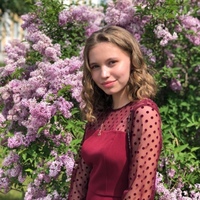 IV Международный конкурс на струнных инструментах им. М.М. Берлянчика – Лауреат II степени;Второй открытый межрегиональный конкурс исполнителей на оркестровых струнных инструментах и арфе им. Н.Е. Козырева – Лауреат II степени.А ещё Мария – солистка струнного ансамбля «Pizzicato», который выступает на различных сценических площадках.В 2018 – 2019 годах Маша была стипендиатом Группы Магнезит. В апреле этого года она участвовала в мастер-классах преподавателя Московской государственной консерватории им. П.И. Чайковского Татьяны Витальевны Балашовой. Мастер-классы проходили в Челябинске в рамках X международного фестиваля «Денис Мацуев представляет…». Чтобы попасть туда, нужно было пройти предварительный отбор.По словам педагога Светланы Борисовны Люнгвиц, Мария – открыта всему новому и постоянно совершенствует своё мастерство. Она обладает огромной трудоспособностью и очень серьёзно относится к занятиям музыкой.Родители Маши – Елена Валентиновна и Евгений Александрович – её поддержка и опора. Поездки на конкурсы требуют много сил и времени. Здесь родители всегда готовы прийти на помощь Маше и её преподавателю.Школа гордится такими замечательными учениками, родителями и педагогами и благодарит их за труд и терпение!Наверняка, мы ещё услышим о Марии Прытковой не только как об обучающейся по предпрофессиональной программе, но и как о профессиональном музыканте.«В её руках - она была живая...Казалось, что у скрипки есть душа.Она страданья чутко разделяла,Волнуя даже чёрствые сердца...»                         Элла Бабич